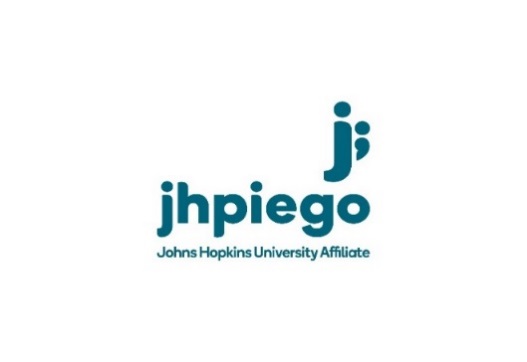 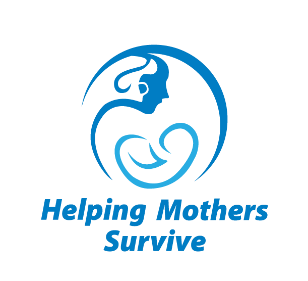 Helping Mothers Survive: Pre-eclampsia & EclampsiaTraining and Mentoring Preparation ChecklistLocation ____________________________ #Participants ________ Date ____________List of HMS Documents for Facility-Based Training or Master Training WorkshopAfter training is complete, please register your training on the Helping Mothers Survive website using information from your sign in sheet.TASKDue dateDue dateCompletedLogisticsArrange and meet with facility head to confirm date for training.Ensure all labor ward staff participants have been invited.Ensure your transportation to training site is arranged (if needed).Week Before Training: Ensure that you have the necessary training materials ready to take with you. Week Before Training: Ensure that you have the necessary training materials ready to take with you. Week Before Training: Ensure that you have the necessary training materials ready to take with you. Week Before Training: Ensure that you have the necessary training materials ready to take with you. Based on the number of participants and guidance given for each item, calculate the number of supplies needed.Quantity neededObtained?(Y/N)Obtained?(Y/N)1 facilitator per table and for every 6 participants1 Flipbook – 1 per table1 Providers Guide for each participant1 set of Day 1 & Day 2 Action Plans per tableEnsure that HMS Champion certificates are printed and ready.Stethoscope - 1 per 2 learnersBP Machine - 1 per 2 learnersReflex hammer - 1 per 2 learnersPregnancy Wheel - 1 per 2 learnersTape Measure - 1 per 2 learnersCalendar - 2 years (1 year on each page) - 1 per personGloves – 1 box per tableIV giving set - this is usually only tubing - 1 per station or table Needles 18 or 20 gauge 2 inches – 10 per participant 20cc Syringes - 4 per learnerMock MgS04 30cc empty - 1 per learner + extraLignocaine (Mock)- 1 per tableAntihypertensive - 1 per tableQuantity neededObtained?(Y/N)Obtained?(Y/N)IV bags for dilution (or other local dilution source) - 1 per tableAlcohol swabs/cotton balls -1 box per tableMelon/pumpkin/grapefruit 1 per table – grapefruit easiestVessel for fruit 1 per tableFetoscope - 1 per tableThermometer - 1 per tableUrine dipsticks - 1 bottleEgg for protein - 2Foley catheter - 1 per tableUrine collection bag - 1 per tableO2 mask/tubing - 1 per tableWaste bin – 1 per tablePaper towels for clean up at each tableTape for hanging Action Plans that is safe for wallsDay Before TrainingSet up simulation stations: (list of what is at each table)Ensure all training documents are printed (list is below)Ensure Practice Coordinator Orientation Session Plan, Practice Coordinator Evaluation are there.ITEMQUANTITY(WRITE IN IF BLANK)CHECKED IF PACKEDThis HMS training prep checklist1HMS Champion or Master training agenda1Sign in sheet1Participant characteristics - calculate 1 per participantHMS Knowledge test - calculate 2 per participant – one for pretest and one for post testHMS OSCE #1- calculate 1 per Day 1 participantHMS OSCE #2 – calculate 1 per Day 2 participantHMS OSCE #3 - calculate 1 per Day 2 participantLDHF practice session plan with log - for Practice Coordinator1Champion certificates - calculate 1 per participantTrainer or Master Trainer certificates – 1 per appropriate participantChampion training evaluation - calculate 1 per participantPractice coordinator orientation session plan - 1 per participantPeer practice coordinator orientation evaluation by CMs -1 per participantPractice coordinator certificates - 1 per participant*Notes about assessments: Knowledge Test: All participants should take a pre and post knowledge test.  Day 1 only participants will take the Day 1 test.  For Day 1 & 2 participants use the combined test.OSCEs: all participants should receive the OSCEs in bold above depending on the day they participate.  Trainers must pass all 3 OSCEs*Notes about assessments: Knowledge Test: All participants should take a pre and post knowledge test.  Day 1 only participants will take the Day 1 test.  For Day 1 & 2 participants use the combined test.OSCEs: all participants should receive the OSCEs in bold above depending on the day they participate.  Trainers must pass all 3 OSCEs*Notes about assessments: Knowledge Test: All participants should take a pre and post knowledge test.  Day 1 only participants will take the Day 1 test.  For Day 1 & 2 participants use the combined test.OSCEs: all participants should receive the OSCEs in bold above depending on the day they participate.  Trainers must pass all 3 OSCEs